2017年4月18日電気自動車（EV）メーカーのGLM日本初の量産EVスーパーカーの開発加速想定価格4000万円、世界で1000台の販売目指す電気自動車（EV）メーカーのGLM㈱（京都府、資本金32.3億円）は、日本初のEVスーパーカーとして2019年の量産を目指す「GLM G4」（以下、G4）を、4000万円（想定価格）で販売します。販売台数は1000台を目指し、同車だけで400億円程度の売り上げを目標に事業を展開します。2019年の量産化に向けて開発ピッチも上げます。京都の自社研究開発拠点で重要部品の搭載検討を始め、年内には試作車での走行テストを行う予定です。現在、G4専用のパワートレイン（モーター、バッテリー、車両制御ユニット等）や最先端の電子制御装置等の開発を協力会社と共同で進めており、それらも実用化に向けて開発を加速させます。当社は「GLM G4」で世界展開を視野に入れています。国内はもとより、欧州や香港、中東、中国での販売を計画しています。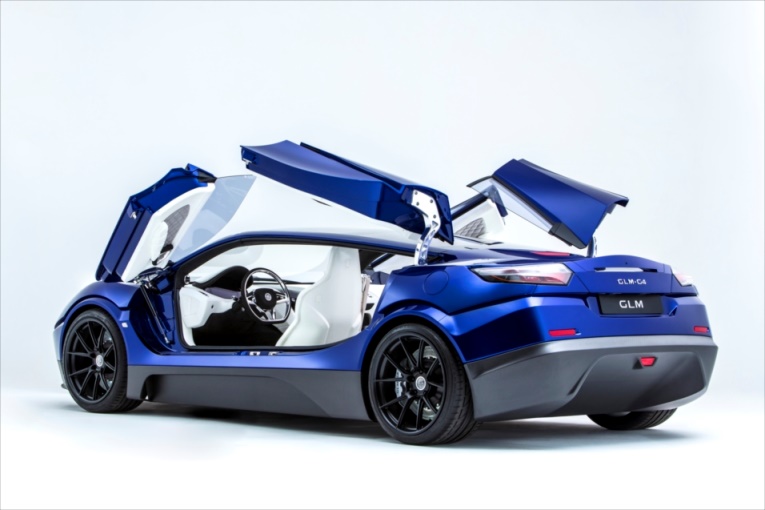 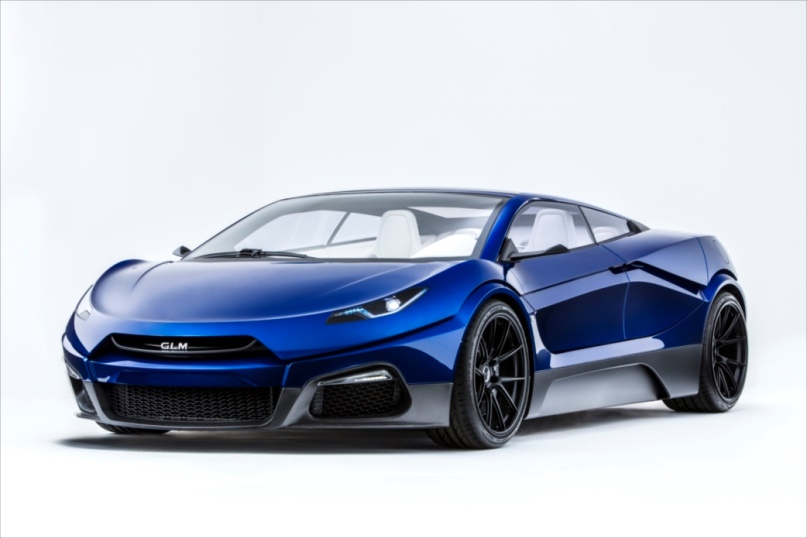 400kW（540馬力相当）、四輪駆動のスーパーカーG4は、専用開発の高効率・高出力なモーターを車両前後に2機搭載した、四輪駆動のスーパーカーで、最高出力400kw（540馬力）、最大トルク1000Nmを発揮します。加えて、道路の表面状態に応じて、2機のモーターがそれぞれタイヤの回転力を調整する制御技術も搭載し、走行時の動力を最大化させます。こうして、発進から時速100kmまでの到達時間（0-100km/h加速）は3.7秒、最高速度は250km/h、航続距離は欧州の標準試験モードであるNEDCで400kmを実現します。想定価格は4000万円で、国内外で1000台の販売を目指します。4人乗り、前後ドアが跳ね上がる美しいデザイン外観はクーペスタイルながら、4ドアかつ4シーターを実現。スーパーカーのルーフラインを保ちつつ、4人の乗員がくつろげる快適な空間を確保します。前後ドア4枚が高く跳ね上がる「Abeam Sail door（アビームセイルドア）※」を採用した、デザイン性の高い外装です。内装は白を基調に、優美に仕上げます。車両全体で気品さと力強さと優雅さを強く表現します。車両コンセプトは「RoadYacht（ロードヨット）」（路上を走るヨット）で、現代のラグジュアリーカーの新境地を拓く、新時代の「グランドツアリングカー（GTカー）」として開発を進めます。力強さを有しながらも、周囲を騒ぎ立てずに、静粛とともに優雅に走る、これまでにない新たな自動車セグメントを世に送ります。※「アビームセイルドア」のAbeamはヨットが風を受けて、最もスピードが出せる状態を指します。車両コンセプトの「ロードヨット」とスーパーカーの「速度」を象徴する名称として名付けました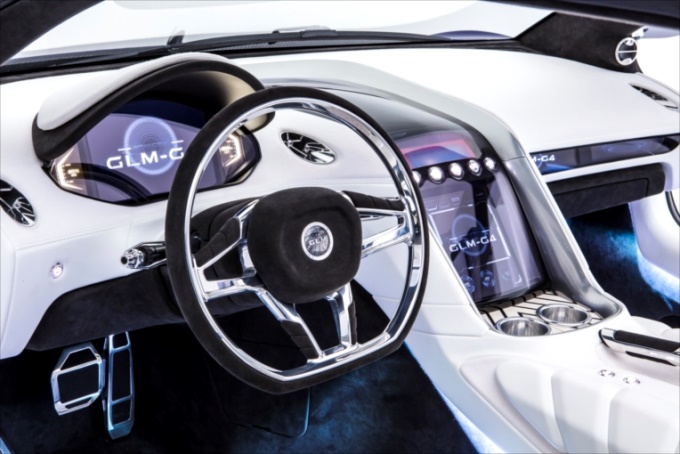 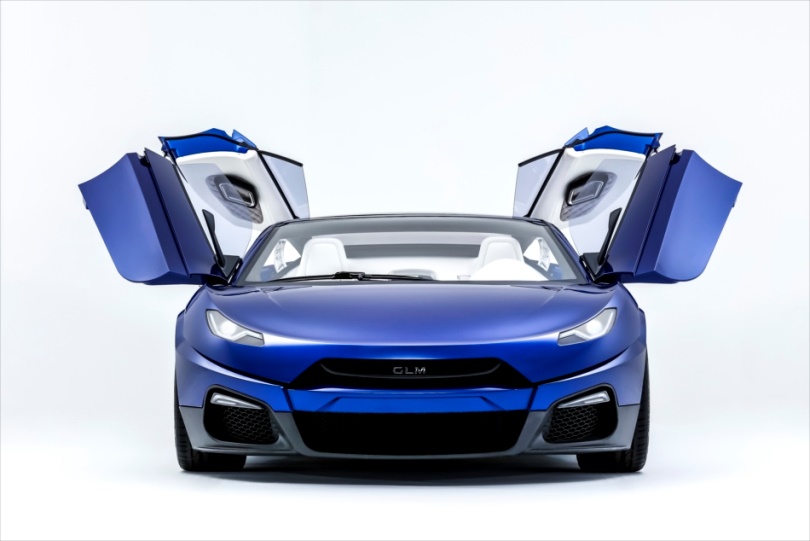 世界のモーターショーでアピール今後、各国のモーターショーに出展し、世界的なマーケティングを展開する予定です。欧州や中東のモータースポーツイベント、エキゾチックカーイベント、モーターショー等への出展を計画しています。年内には走行シーンを披露本日（2017年4月18日）からウェブサイト（http://www.glm-g4.com）も新たにし、G4の車体内部も公開します。年内には走行シーンの動画をアップする予定です。取得した京都のビルに研究開発拠点を新設、完成は2017年秋を予定G4の開発に合わせて、昨年秋に取得した地上4階建て（延べ床面積2151㎡）の自社ビル内に、研究開発拠点を新設します。ボディ設計の精度を上げるレイアウトマシン（三次元測定機）など自動車開発に必要な専用設備を新たに揃え、開発能力を高めます。ビル1階と2階に開発拠点を開設し、3階4階を本社機能にします。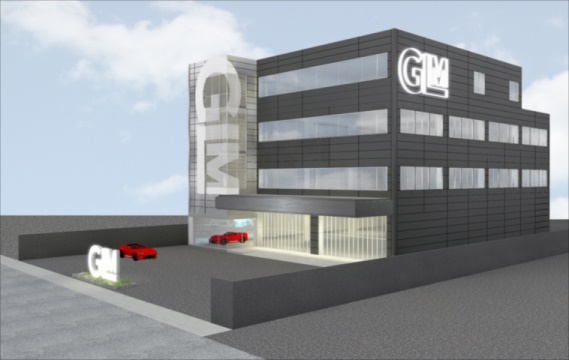 完成は、2017年秋を予定しています。大手自動車メーカー等から集まるエンジニアによる新たな挑戦自動車設計エンジニアらの採用も強化しています。現在当社には、「ゼロから車を開発したい」という夢を追いかけて、トヨタ自動車でレクサスシリーズのアンダーボディー（車台）の設計課長を務めた技術本部長、藤墳裕次（ふじつかゆうじ）を先頭に、日産自動車やスバル、ダイハツなど自動車メーカーや、三菱重工やアイシン精機などサプライヤー等からエンジニア15人（社員22人中）が集まっています。当社はG4の開発に向けて近く、その技術者の人数を倍の30人程度に増やしたい考えです。技術本部長の藤墳はG4の開発の難しさを、「GLMの量産第一号車となったスポーツEV「トミーカイラZZ」（以下、ZZ）は、世にある物を活用して完成させた。一方、G4は自分たちの欲求を突き詰めている。ZZで流用できる部品は限られているうえ、G4の部品点数はZZの2倍以上。こちらの要求仕様を満たす汎用品はなく、ほぼゼロから新しく車づくりを進めている」と話しています。狙うは「官能的な時間を与えてくれる車」代表取締役社長の小間裕康はG4の開発に際し、次のように述べています。「約7年間、当社は自動車メーカーとしての実績を作ることに注力してきました。その上で『人々がワクワクするような時間を提供できる車』をつくることを掲げてきました」「そして今、G4の開発で、一歩前に、歩を進めようとしています。ZZで目指したのは『童心に帰る、子どものように楽しめる時間を与えてくれる車』でした。一方でG4は『官能的な時間を与えてくれる車』を目指します。日常の喧騒から離れるため、鞄ひとつで旅に出かけ、歴史に触れ、アートに触れ、音楽に触れ、食に触れ、一つまた豊かな時間を送る。そういったきっかけを与えてくれる車、そういった気持ちにさせてくれる車です。つまり、利便性だけではない、何か大事なものを気づかせてくれる車です。便利とは異なる官能的な世界を届けていきたい、そう心から思う次第です」「当社がこうした取り組みを実現できるのも、日本に、非常に優れた自動車技術があるからです。GLMは、そうした技術をもつ素晴らしい会社に支えられています。GLMはその高い技術を結集して、自動車の可能性を飛躍的に高めていきます。我々はG4を日本のテクノロジーショーケースとなる作品として世に送り出し、日本の素晴らしい技術が世界各国の自動車に組み込まれる、そんな未来を描いています」GLM G4についてGLM G4の数値は2017年4月時点のものです。開発過程で変更、修正する可能性があります京都大学発のベンチャー、GLMについてGLM(ジーエルエム)は、京都大学院2年だった現社長の小間裕康が、同大学VBL(ベンチャー・ビジネス・ラボラトリー)のEV開発プロジェクト「京都電気自動車プロジェクト」（2006年発足）を母体に、電気自動車の開発、販売を行うベンチャーとして、2010年4月に設立（当初資本金1千万円）しました。ベンチャーながら国内外から高い評価を得ているのは、世界中を探しても極めてまれな自動車の量産化に成功した点、さらには既存車をEV仕様に改造する“コンバージョンEV”ではなく、ゼロからEV車両を開発した実績です。その当社初の車両が、スポーツカータイプの電気自動車「トミーカイラZZ」です。国産のEVとしても初となるスポーツカーの量産モデルで、2015年10月から京都府舞鶴市（小阪金属工業㈱）の専用ファクトリーで本格的な量産を開始しています。GLM会社概要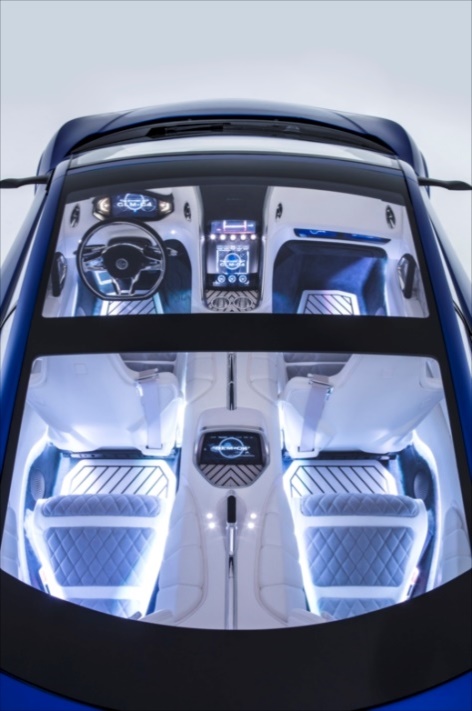 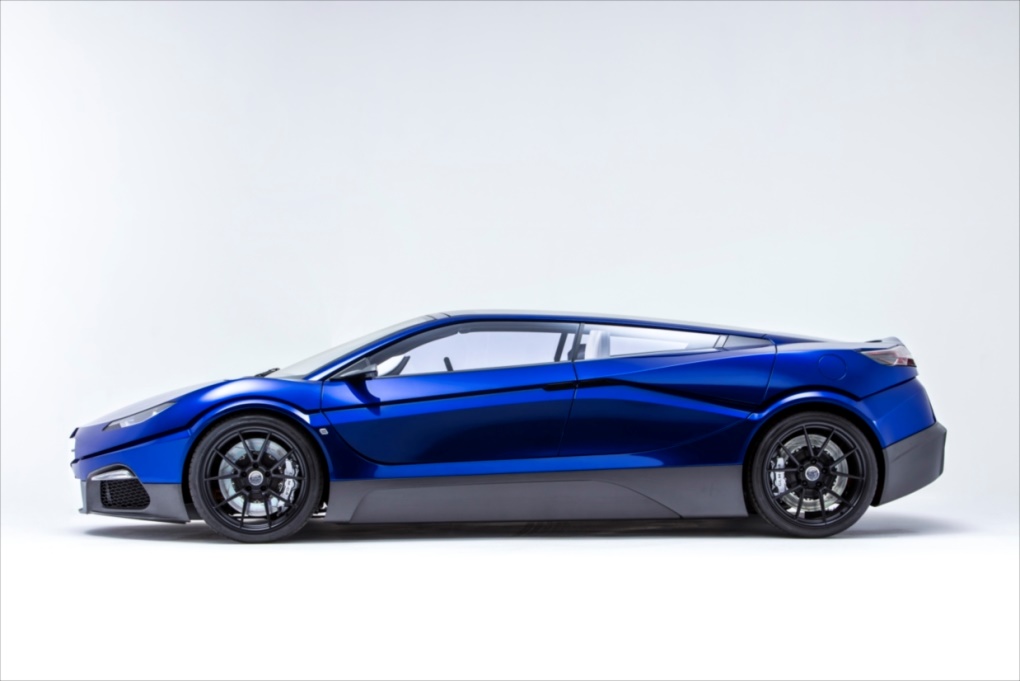 ―――――――― 報道各位からの問い合わせ先 ――――――――GLM 広報事務局（㈱Clover PR内）　担当:澤本tel.03-6452-5220　携帯:070-5082-8660（澤本）　mail: cloverpr@cloverpr.net〒150-0043 東京都渋谷区道玄坂2-10-7新大宗ビル2号館車名GLM G4量産開始2019年想定価格4000万円販売台数1000台仕様4ドア4人乗り駆動4輪駆動加速（0-100km/h）3.7秒最高時速250km/h航続距離400kmモーター最高出力:400kW（540馬力）、最大トルク:1000Nm（101kgm）最高出力:400kW（540馬力）、最大トルク:1000Nm（101kgm）最高出力:400kW（540馬力）、最大トルク:1000Nm（101kgm）特設サイトhttp://glm-g4.comhttp://glm-g4.comhttp://glm-g4.com特長＜1＞専用開発の高効率・高出力なモーター「Multi saliency power package（マルチ・サリエンシー・パワー・パッケージ）」による様々な走行シーンでの効率と運動性能を向上。加えて同パッケージを前後に2機搭載し、協調制御を行いながら、走行性能を向上させます＜1＞専用開発の高効率・高出力なモーター「Multi saliency power package（マルチ・サリエンシー・パワー・パッケージ）」による様々な走行シーンでの効率と運動性能を向上。加えて同パッケージを前後に2機搭載し、協調制御を行いながら、走行性能を向上させます＜1＞専用開発の高効率・高出力なモーター「Multi saliency power package（マルチ・サリエンシー・パワー・パッケージ）」による様々な走行シーンでの効率と運動性能を向上。加えて同パッケージを前後に2機搭載し、協調制御を行いながら、走行性能を向上させます＜2＞トランスミッション（伝動装置）の多段化で、パワートレインの出力に左右されない運動性能の向上＜2＞トランスミッション（伝動装置）の多段化で、パワートレインの出力に左右されない運動性能の向上＜2＞トランスミッション（伝動装置）の多段化で、パワートレインの出力に左右されない運動性能の向上＜3＞IGBT（絶縁ゲートバイポーラトランジスタと呼ばれる大きな電流や電圧に耐えるパワー半導体）の改良によるスイッチングロス（電気回路の開閉で生じる電力損失）低減と電費の向上＜3＞IGBT（絶縁ゲートバイポーラトランジスタと呼ばれる大きな電流や電圧に耐えるパワー半導体）の改良によるスイッチングロス（電気回路の開閉で生じる電力損失）低減と電費の向上＜3＞IGBT（絶縁ゲートバイポーラトランジスタと呼ばれる大きな電流や電圧に耐えるパワー半導体）の改良によるスイッチングロス（電気回路の開閉で生じる電力損失）低減と電費の向上＜4＞シャシー構造に複合素材を採用、軽量かつ強固に加えて、多車種への応用が可能。本パッケージをベースに車を開発すればコストを圧縮できます＜4＞シャシー構造に複合素材を採用、軽量かつ強固に加えて、多車種への応用が可能。本パッケージをベースに車を開発すればコストを圧縮できます＜4＞シャシー構造に複合素材を採用、軽量かつ強固に加えて、多車種への応用が可能。本パッケージをベースに車を開発すればコストを圧縮できます備考その他GLM G4の詳細（車体重量・サイズ等）は開発過程で決定して参りますその他GLM G4の詳細（車体重量・サイズ等）は開発過程で決定して参りますその他GLM G4の詳細（車体重量・サイズ等）は開発過程で決定して参ります社名GLM株式会社設立2010年4月1日資本金32億2914万円 （資本準備金、資本性ローン含)32億2914万円 （資本準備金、資本性ローン含)32億2914万円 （資本準備金、資本性ローン含)代表代表取締役社長　小間裕康従業員数22人（2017年3月）（うち技術者15人）本社〒606-8317 京都市左京区吉田本町京都大学VBL〒606-8317 京都市左京区吉田本町京都大学VBL〒606-8317 京都市左京区吉田本町京都大学VBL業種自動車製造連絡先0774-39-8822（tel）開発拠点京都府宇治市大久保町西ノ端1-25宇治VIF6号（日産車体京都工場跡地内）京都府宇治市大久保町西ノ端1-25宇治VIF6号（日産車体京都工場跡地内）京都府宇治市大久保町西ノ端1-25宇治VIF6号（日産車体京都工場跡地内）ショールーム東京赤羽橋showroom（東京都港区芝公園4-6-8　１階）東京赤羽橋showroom（東京都港区芝公園4-6-8　１階）東京赤羽橋showroom（東京都港区芝公園4-6-8　１階）企業理念自由を生み出す場所WEBhttp://glm.jp/